Maldon rock oysters (3)/(6)		           9.0/18.0
shallot vinegar, tabasco & lemon (gf)		  Crispy fried Maldon rock oysters (3)		10.5
cocktail sauce & gem lettuce		  Maldon rock oysters (3)				 9.5
basil oil & pickled cucumber (gf)		Salt cod croquettes (3)				 6.0
aioli					   Shell-on Atlantic prawns (200gr)			 7.0
ancho chilli mayo (gf)	   Cornish dressed crab, 			              15.0
house mayonnaise & sourdough (gf*)Baked Rye Bay scallops (2) 			 9.0
thyme & parmesan crumb              Grilled Galician octopus 				12.5confit garlic, fresh chilli & mint salad (gf) Chargrilled Cornish mackerel fillets 		11.5
spiced tomato relish & parsley salad (gf)	              	   Marinated tomato bruschetta 			  6.0
crispy shallots, tahini & lemon dressing (v/gf*)		     	Dorstone goats’ cheese 				  8.0
orange blossom honey, toasted walnuts (v/gf*)Beer battered South Coast haddock fillet 		 14.0
triple cooked chips, mushy peas & tartare sauceWhole Rye Bay plaice 				 14.0
brown butter & anchovy crumb (gf*)Peterhead hake fillet				 15.0
chickpea & pepper stew (gf)Pan-fried sea bass fillet 				 13.0
braised lentils, chorizo & chilli Rope grown Shetland mussels (600gr)		 12.5
white wine, garlic, shallots, parsley & cream (gf*)Slow roasted pork belly 				 15.0
grilled onion, crispy sage, fennel & apple sauce (gf)Grilled polenta, roasted cauliflower		 10.5
cauliflower creme, hazelnut dukka (gf/vg) 28-day aged beef burger 				  8.5gherkins, ketchup & mustard	 		 Fried halloumi burger 				  8.5avocado & mint mayo (v)		 		 Steakhouse fries 					  4.0Sweet potato fries 					  4.0New potatoes, herbed butter 				  4.0Green salad					  4.0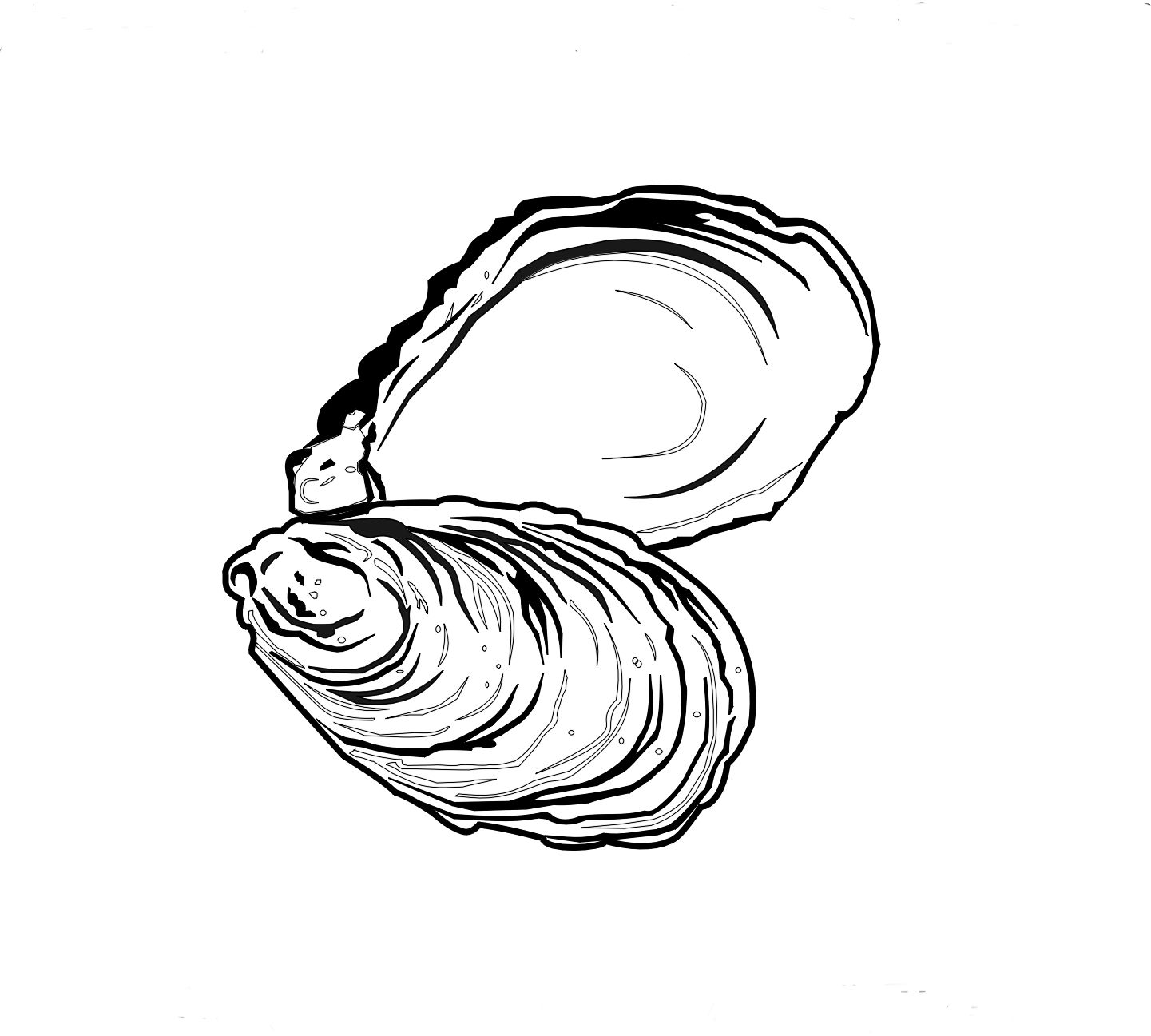 Dark chocolate mousse 	          	           6.5
salted caramel popcorn  (v/gf*)		Layered vanilla cheesecake	           6.5
blueberry compote	
Vanilla ice cream 		            2.0
(scoop) (v/gf)		  Lemon sorbet 			           2.0 (scoop) (vg/gf)		  Espresso martini			           9.0Absolut vodka – Kahlua - EspressoMuscat, Beaumes De Venise  FR 75ml          5.25SIGNATURE-COCKTAILSNegroni Bianco			           9.5Beefeater gin – Luxardo Bianco – Dolin VermouthMagri’s Punch		                        9.25 Havana special – Homemade falernum – Pineapple - Lime Juice – Angostura bittersRhubarb & Raspberry Spritz	           8.75Havana 3 – Aperol – Raspberry & Rhubarb Sherbet -Grapefruit bitters – Pink grapefruit tonic Juniper Fizz		    	           8.75Sipsmith Gin – Tonic Syrup – Noilly Prat – ProseccoBlueberry Spritz		    	           8.75Bombay Sapphire gin – Blueberry & lavender syrup -  Lemon Juice – Rose LemonadeMandarin Fizz   			           8.75 Mandarin infused Absolut vodka – St Germain – Sparkling elderflower tonic